Big Idea: God uses loving friends to shape us into the people he created us to be. I. Friends are c___________ to one another Ruth 1:1–17        Ecclesiastes 4:9–10II. Friends a______________ one another Ruth 1:18-22Matthew 18:20  III. Characteristics of a f________ friendship1. M_____________2. H_____________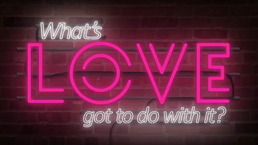 3. A_____________4. A_____________5. F_____________Big Idea: God uses loving friends to shape us into the people he created us to be. I. Friends are c___________ to one another Ruth 1:1–17        Ecclesiastes 4:9–10II. Friends a______________ one another Ruth 1:18-22Matthew 18:20  III. Characteristics of a f________ friendship1. M_____________2. H_____________3. A_____________4. A_____________5. F_____________